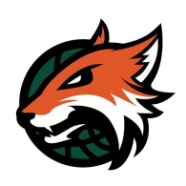 Philosophies and focusHustle and intensity from the startAlways communicatingOne unitTeam before the individualDesireCoaches:DS BPDS BPArea of focus/emphasisArea of focus/emphasisOffence- Off ball movement/TransitionDefence – Transition/reboundingOffence- Off ball movement/TransitionDefence – Transition/reboundingTimeTimeOrganisation/DrillOrganisation/DrillKey Points- Teaching cuesKey Points- Teaching cues0-100-10Intro/Warm upPlayer ledIntro/Warm upPlayer led10-2020-2525-3535-4545-5010-2020-2525-3535-4545-503v0Pass and cutPass and screen away Pass, drive and kick4v0Pass cut and replacePass and screen away3v3/4v4 half courtNo ball screensGame to 53v2 continous/ UCLATeams game to 7Free throws and water break3v0Pass and cutPass and screen away Pass, drive and kick4v0Pass cut and replacePass and screen away3v3/4v4 half courtNo ball screensGame to 53v2 continous/ UCLATeams game to 7Free throws and water breakCut hard, set man upQuick ball movementPass and moveDrive with purposePlay with intentionLook to score from cutsPush the ballTake advantage Cut hard, set man upQuick ball movementPass and moveDrive with purposePlay with intentionLook to score from cutsPush the ballTake advantage 50-6060-7550-6060-752v2 rebounding/box out2 pts offensive score1pt defensive scoreEach team gets 4 mins on defenceCoach kicks to shooterTransition 5v5 Offence on baselineDefence on free throw lineCoach passes to offence and calls numberDefence number touches base and recoversGame to 52v2 rebounding/box out2 pts offensive score1pt defensive scoreEach team gets 4 mins on defenceCoach kicks to shooterTransition 5v5 Offence on baselineDefence on free throw lineCoach passes to offence and calls numberDefence number touches base and recoversGame to 5Low, initiate the contactHustle and fightDon’t give upPush the ballCommunicate on defenceTake advantage of 5v4Look after the ball (no turnovers)Low, initiate the contactHustle and fightDon’t give upPush the ballCommunicate on defenceTake advantage of 5v4Look after the ball (no turnovers)75-8075-80Cool down and debriefCool down and debriefWhat have we achieved this week?Have we got better?What do you we want to achieve next week?Aims and goalsWhat have we achieved this week?Have we got better?What do you we want to achieve next week?Aims and goals